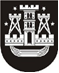 KLAIPĖDOS MIESTO SAVIVALDYBĖS TARYBASPRENDIMASDĖL TURTO PERDAVIMO PAGAL TURTO PATIKĖJIMO SUTARTĮ všį „Klaipėdos butai“ 2021 m. spalio 28 d. Nr. T2-238KlaipėdaVadovaudamasi Lietuvos Respublikos vietos savivaldos įstatymo 6 straipsnio 32 punktu, 16 straipsnio 2 dalies 26 punktu, Lietuvos Respublikos valstybės ir savivaldybių turto valdymo, naudojimo ir disponavimo juo įstatymo 12 straipsnio 3 dalimi ir Klaipėdos miesto savivaldybės turto perdavimo valdyti, naudoti ir disponuoti juo patikėjimo teise tvarkos aprašo, patvirtinto Klaipėdos miesto savivaldybės tarybos . lapkričio 24 d. sprendimu Nr. T2-378 „Dėl Klaipėdos miesto savivaldybės turto perdavimo valdyti, naudoti ir disponuoti juo patikėjimo teise tvarkos aprašo patvirtinimo“, 3.2 papunkčiu, Klaipėdos miesto savivaldybės taryba nusprendžia:1. Perduoti 10 metų VšĮ „Klaipėdos butai“ Klaipėdos miesto savivaldybei nuosavybės teise priklausantį nekilnojamąjį turtą – gyvenamąsias patalpas (toliau – Turtas) (priedas) valdyti ir naudoti patikėjimo teise pagal turto patikėjimo sutartį.2. Pritarti Turto patikėjimo sutarties projektui (pridedama).3. Patvirtinti Klaipėdos miesto savivaldybei nuosavybės teise priklausančių gyvenamųjų patalpų nuomos administravimo ir gyvenamųjų patalpų administravimo paslaugų įkainių įvertinimo metodiką (pridedama).4. Nustatyti, kad Klaipėdos miesto savivaldybės administracijos naujai įgytos gyvenamosios patalpos VšĮ „Klaipėdos butai“ perduodami pasirašant papildomą susitarimą prie Turto patikėjimo sutarties, nekeičiant bendro sutarties termino. 5. Įgalioti Klaipėdos miesto savivaldybės administracijos direktorių pasirašyti sprendimo 2 punkte nurodyto Turto patikėjimo sutartį, perdavimo ir priėmimo aktą ir papildomus susitarimus prie Turto patikėjimo sutarties.6. Skelbti šį sprendimą Klaipėdos miesto savivaldybės interneto svetainėje. Savivaldybės merasVytautas Grubliauskas